 July 20-21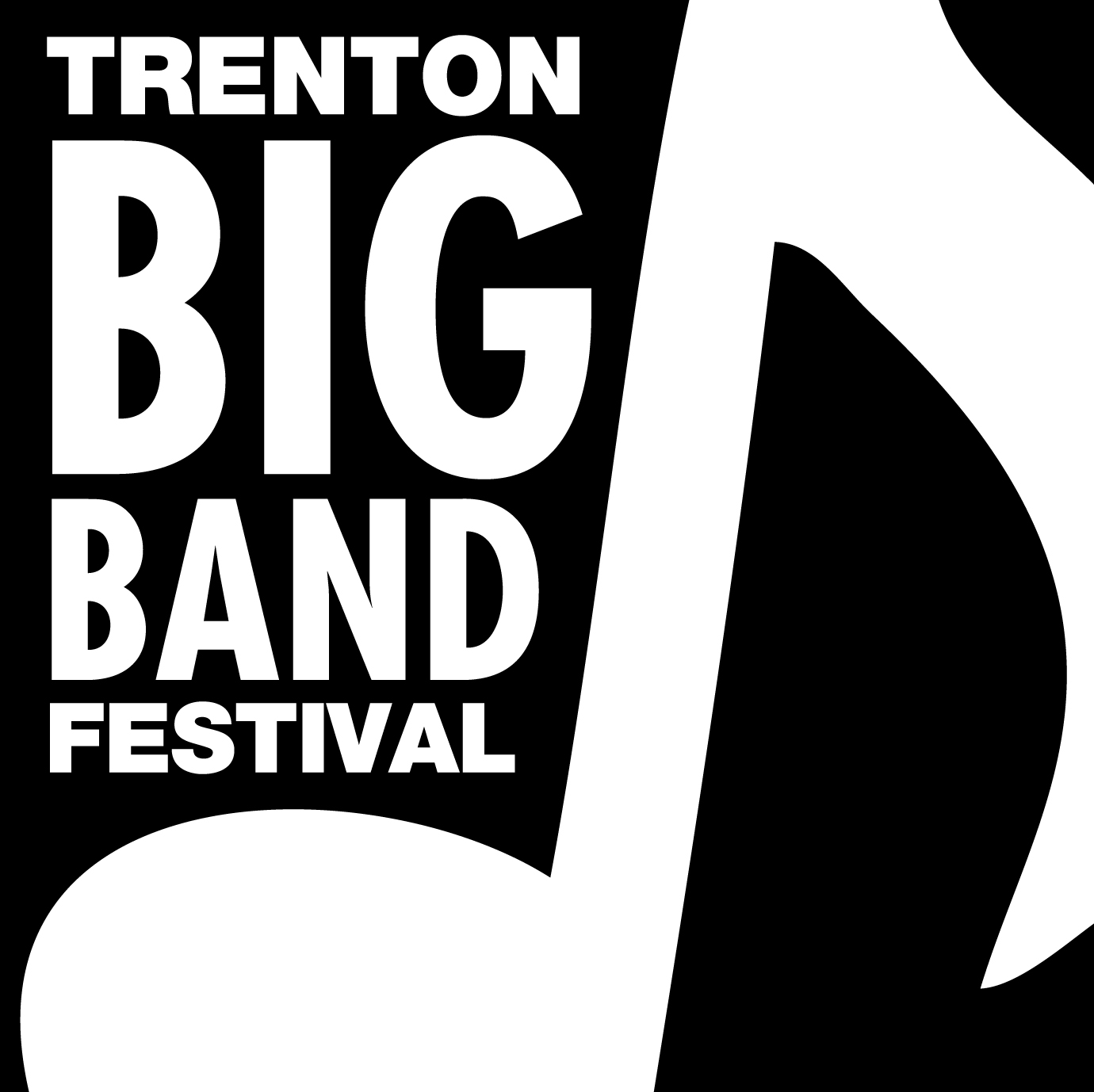 Program Change:   Previously-announced Peter Appleyard and Swing fever will NOT appear at the 2013 Trenton Big Band Festival due to unexpected medical reasons.“Benny Meets Artie,” Rex Hotel Orchestra headline 2nd Trenton Big Band Festivalwww.trentonbigbandfestival.comIf you’re a big band swing and jazz fan, then you need go no farther than Trenton this summer to find some of the world’s best.The second annual Trenton Big Band Festival, sponsored by the City of Quinte West, the Seasons Dufferin Centre, and the Ontario Lottery and Gaming Corporation will swing into downtown Trenton and the Centennial Park Amphitheatre on Saturday July 20th and Sunday July 21st. One of the best-known ensembles in Canadian big band jazz, the JUNO-winning Rex Hotel Orchestra led by John Macleod will anchor the triple-header Sunday afternoon big band extravaganza.  The trumpet-playing Macleod has been a mainstay on the Canadian jazz scene for the last 30 years, including a long stint with the legendary Rob McConnell and the Boss Brass.  The band’s name comes from its monthly performances at Toronto’s premier jazz club, The Rex Hotel.Big band swing fans will feast on the music of the legendary Benny Goodman and Artie Shaw bands, re-created by the fabulous Galaxy Orchestra led by multi- instrumentalist Ross Wooldridge.  Wooldridge has earned five National Jazz Awards nominations for clarinetist-of-the-year in the last seven years.Kicking off the Sunday afternoon stage show will be the Belleville-based Commodores’ Orchestra, which could well be the continent’s longest continuously-operated big swing band.   Joining the Commodores will be the popular seven-member singing group, For The Love Of A Song.Admission to the three-band extravaganza on Sunday is $15 in advance, and $20 at the gate.  Tickets are available through the City of Quinte West website www.city.quintewest.on.ca  and the Trenton Big Band Festival  website  www.trentonbigbandfestival.com .Saturday afternoon, the Toronto All-Star Big Band will spread its swing-era nostalgia free of charge in downtown Trenton.  And Saturday evening, the Toronto-based funky brass band Rhythm and Truth, led by  JUNO award- winning Paul Neufeld, will perform on the Riverside Patio behind Tomasso’s Restaurant and the Port Bistro.Contacts: COLLEEN VICKERS SPECIAL EVENTS COORDINATOR
RECREATION & TOURISM SERVICES
613.392.2841 Ext. 4487
613.392.7151colleenv@quintewest.caAndy Sparling  613-968-8691   andy.sparling78@gmail.com